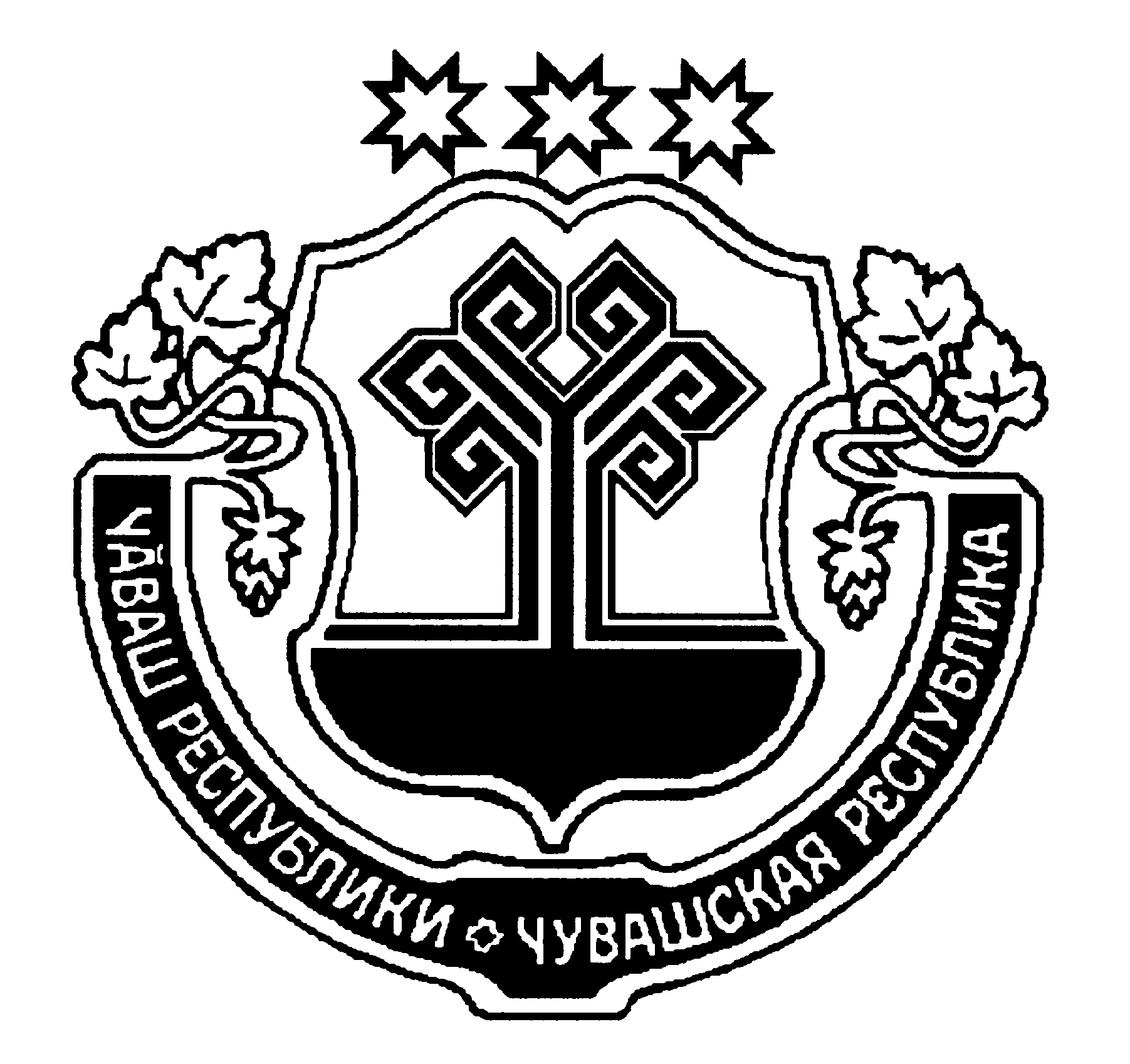 Об утверждении муниципальной программы Цивильского городского поселения Цивильского района Чувашской Республики «Формирование современной городской среды на территории Цивильского городского поселения Цивильского района Чувашской Республики» на 2018-2024 годыАдминистрация Цивильского городского поселения Цивильского района Чувашской РеспубликиПОСТАНОВЛЯЕТ:1. Утвердить муниципальную программу Цивильского городского поселения Цивильского района Чувашской Республики «Формирование современной городской среды на территории Цивильского городского поселения Цивильского района Чувашской Республики» на 2018-2024 годы.2. Контроль за исполнением настоящего постановления оставляю за собой.3. Настоящее постановление вступает в силу после его официального опубликования (обнародования).Глава администрацииЦивильского городского поселенияЦивильского района Чувашской Республики			                            В.И. ПетровМуниципальная программаЦивильского городского поселения Цивильского района Чувашской Республики «Формирование современной городской среды на территории Цивильского городского поселения Цивильского района Чувашской Республики»на 2018-2024 годыПаспортРаздел I. Характеристика текущего состояния сферы благоустройстваЦивильского городского поселения Цивильского района Чувашской Республики,в том числе прогноз ее развития, основные показатели и анализсоциальных, финансово-экономических рисковГород  Цивильск – это административный центр Цивильского района Чувашской Республики, с численностью населения свыше 10 000 человек.Формирование современной городской среды является одной из насущных проблем благоустройства территорий Цивильского городского поселения Цивильского района Чувашской Республики, для решения которой необходим комплекс мероприятий, направленных на создание условий для обеспечения современных, безопасных и доступных условий проживания граждан.	Анализ сферы благоустройства в Цивильском городском поселении Цивильского района Чувашской Республики показал, что в последние годы проводилась целенаправленная работа по благоустройству дворовых и общественных территорий. В то же время в вопросах благоустройства имеется ряд проблем:	- низкий уровень общего благоустройства дворовых территории;	- низкий уровень экономической привлекательности общественных территории из- за наличия инфраструктурных проблем.	На территории Цивильского городского поселения Цивильского района Чувашской Республики общее количество дворовых территорий составляет 75 ед. площадью 31,20 га, из них количество полностью благоустроенных дворовых территорий по состоянию на 01.01.2018 года составляет 7 ед. площадью 4,9 га.	В большей части дворовых территорий качество асфальтобетонного покрытия не соответствует действующим нормам и правилам, не хватает парковочных мест для автомобилей, отсутствует достаточное количество мест отдыха для различных групп населения, не обеспечен беспрепятственный доступ для маломобильных групп населения и лиц с ограниченными возможностями здоровья, недостаточно проводятся работы по озеленению.	Количество общественных территорий Цивильского городского поселения Цивильского района Чувашской республики составляет 4 ед. площадью 8,7 га, из них количество благоустроенных общественных территорий по состоянию на 01.01.2018 года составляет 1 ед. Таким образом, общее количество общественных территорий, нуждающихся в благоустройстве, по состоянию на 01.01.2018 года составляет 3 ед. площадью 6,9 га. Данные общественные территории также не отвечают современным требованиям и требуют комплексного подхода к благоустройству, включающего в себя: ремонт тротуаров, установку скамеек и урн, обеспечение освещения, оборудование автомобильных (гостевых) парковок.	Благоустройство дворовых и общественных территорий невозможно выполнить без комплексного подхода, который позволит наиболее полно и в то же время детально охватить весь объем проблем, решение которых может обеспечить современные условия проживания всего населения. Основные проблемы в сфере благоустройства населенных пунктов Чувашской Республики следующие:	- высокая степень износа асфальтового покрытия дворовых проездов и тротуаров;	- отсутствие достаточного количества парковочных мест на дворовых территориях, беспорядочная парковка автомобилей в зонах зеленых насаждений, на детских и спортивных площадках;	- несоответствие уровня освещенности дворовых и общественных территорий требованиям национальных стандартов;	- недостаточный уровень озеленения в районах многоэтажной застройки;	- неисправное состояние или отсутствие системы ливневой канализации на дворовых территориях многоквартирных домов и общественных территориях;	- недостаточное обеспечение доступными для инвалидов местами отдыха на дворовых территориях многоквартирных домов и общественных территориях, ограниченность передвижения.	Комплексное решение проблемы окажет положительный эффект на санитарно- эпидемиологическую обстановку города, предотвратит угрозу жизни и безопасности граждан, будет способствовать повышению уровня их современного проживания. При этом проведение мероприятий по благоустройству территорий Цивильского городского поселения Цивильского района Чувашской республики необходимо выполнить с учетом обеспечения физической, пространственной и информационной доступности зданий, сооружений, дворовых и общественных территорий для инвалидов и других маломобильных групп населения.	В рамках реализации муниципальных программ в 2017 году в г. Цивильск осуществлен благоустройство 1 дворовой территории, 1 общественной территории (1 этап), что будет способствовать приведению части дворовых и общественных территорий в нормативное состояние и повышению уровня их благоустройства.	Муниципальная программа Цивильского городского поселения Цивильского района Чувашской Республики «Формирование современной городской среды на территории Чувашской Республики» на 2018 - 2024 годы  (далее – Муниципальная программа) рассчитана на долгосрочный период, в рамках ее реализации предусматривается целенаправленная работа по комплексному благоустройству территорий Цивильского городского поселения Цивильского района Чувашской Республики.	В целях определения текущего состояния благоустройства Цивильского городского поселения Цивильского района Чувашской Республики в соответствии с Порядком проведения инвентаризации дворовых территорий, общественных территорий, уровня благоустройства индивидуальных жилых домов и земельных участков, предоставленных для их размещения, утвержденным постановлением Кабинета Министров Чувашской Республики от 11 августа 2017 г. № 313, проведена инвентаризация дворовых территорий, общественных территорий, уровня благоустройства индивидуальных жилых домов.	Перечни дворовых и общественных территорий, нуждающихся и подлежащих благоустройству в период 2018-2024 годов, размещенные в приложении, будут уточнены администрацией Цивильского городского поселения Цивильского района Чувашской Республики на основании проведенной инвентаризации.Раздел II. Приоритеты муниципальной политики в сфере реализации муниципальной программы Цивильского городского поселения Цивильского района Чувашской Республики «Формирование современной городской среды на территории Цивильского городского поселения Цивильского района Чувашской Республики» на 2018-2024 годы цели, задачи, описание сроков ее реализацииПриоритеты и цели муниципальнной политики в сфере реализации муниципальной программы Цивильского городского поселения Цивильского района Чувашской Республики «Формирование современной городской среды на территории Цивильского городского поселения Цивильского района Чувашской Республики» на 2018-2024 годы (далее – Муниципальная программа) определены:- Указом Президента Российской Федерации от 7 мая 2018 г. № 204 «О национальных целях и стратегических задачах развития Российской Федерации на период до 2024 года»;- приоритетным проектом «Формирование комфортной городской среды» (паспорт утвержден президиумом Совета при Президенте Российской Федерации по стратегическому развитию и приоритетным проектам, протокол от 18 апреля 2017 г. № 5);- постановлением Кабинета Министров Чувашской Республики от 28 июня 2018 г. № 254 «Об утверждении Стратегии социально-экономического развития Чувашской Республики до 2035 года».Мероприятия Муниципальной программы разработаны в целях реализации регионального проекта «Формирование комфортной городской среды», направленного на повышение комфортности городской среды, индекса качества городской среды и сокращение количества городов с неблагоприятной средой.В целях реализации приоритетного проекта «Формирование комфортной городской среды» разработаны мероприятия Муниципальной программы, направленные на формирование современной городской среды и обустройство мест массового отдыха населения г. Цивильска Цивильского района Чувашской Республики. Реализация программных мероприятий предусматривает активное участие граждан в формировании и реализации муниципальных программ. На основе принципов, разработанных Министерством строительства и жилищно-коммунального хозяйства Российской Федерации, администрацией Цивильского городского поселения Цивильского района Чувашской Республики, разработали правила благоустройства, предусматривающие учет мнения граждан при формировании муниципальных программ, разработку механизма реализации мероприятий по благоустройству, инициированных гражданами, финансовое и (или) трудовое участие граждан и организаций в их реализации. При этом будут предусмотрены и инструменты общественного контроля.Целью Муниципальной программы является создание условий для системного повышения качества и комфорта городской среды на всей территории Чувашской Республики путем реализации в период 2018 - 2024 годов комплекса мероприятий по благоустройству территорий муниципальных образований.Основными задачами Муниципальной программы являются:- повышение уровня благоустройства дворовых территорий муниципальных образований;- повышение уровня благоустройства общественных территорий (площадей, набережных, улиц, пешеходных зон, скверов, парков, иных территорий).Мероприятия по благоустройству направлены на создание комфортной среды для проживания и жизнедеятельности человека и обеспечение увеличения количества благоустроенных дворовых и общественных территорий, мест массового отдыха населения (городских парков).Достижение цели и решение задач Муниципальной программы будут осуществляться с учетом сложившихся реалий и прогнозируемых процессов в экономике и сфере благоустройства дворовых и общественных территорий.Муниципальная программа рассчитана на период 2018 - 2024 годов.Реализация Муниципальной программы не предусматривает выделения отдельных этапов.Сведения о целевых показателях (индикаторах) Муниципальной программы приведены в приложении № 1 к Муниципальной программе.Раздел III. Обобщенная характеристика основных мероприятий подпрограмм Муниципальной программыВ целях комплексного решения задач и достижения цели реализация Муниципальной программы будет осуществляться в рамках подпрограммы.Подпрограмма «Благоустройство дворовых и общественных территорий Цивильского городского поселения Цивильского района Чувашской Республики».Основное мероприятие 1. Формирование комфортной городской среды.Мероприятие 1.1. Благоустройство дворовых и общественных территорий Цивильского городского поселения Цивильского района Чувашской Республики в рамках государственных программ Чувашской Республики и муниципальной программы формирования современной городской среды Цивильского городского поселения Цивильского района Чувашской Республики.Основное мероприятие 2. Содействие благоустройству территорий Цивильского городского поселений Цивильского района Чувашской Республики.Мероприятие 2.1. Благоустройство улиц населенных пунктов, дворовых территорий многоквартирных домов, тротуаров, соединяющих дворовые территории и объекты социально-культурной сферы, Цивильского городского поселения Цивильского района Чувашской Республики.Основное мероприятие 3. Вовлечение заинтересованных граждан, организаций в реализацию мероприятий по благоустройству территорий Цивильского городского поселения Цивильского района Чувашской Республики.Раздел IV. Общая характеристика участия органов местного самоуправления на территории Цивильского городского поселения Цивильского района в реализации Муниципальной программы, в том числе основных мероприятий, реализуемых имиУчастие администрации Цивильского городского поселения Цивильского района Чувашской Республики в мероприятиях, направленных на создание условий для формирования современной городской среды на территории Цивильского городского поселения Цивильского района Чувашской Республики, заключается в разработке и реализации соответствующих муниципальных программ.	Муниципальные программы должны представлять собой взаимоувязанный комплекс мероприятий, направленных на достижение целевых индикаторов и показателей.	Муниципальные программы могут предусматривать также меры, способствующие: 	- содействию профессиональной переподготовке и повышению квалификации специалистов в сфере жилищно-коммунального хозяйства и благоустройства территорий;	- созданию механизма реализации мероприятий по благоустройству территорий, предполагающего масштабное вовлечение граждан в реализацию указанных мероприятий, что позволит улучшить качество среды проживания в населенных пунктах.	Субсидии из республиканского бюджета Чувашской Республики выделяются бюджету муниципального Цивильского района на реализацию мероприятий по благоустройству дворовых территорий многоквартирных домов и общественных территорий.Раздел V. Обоснование объема финансовых ресурсов, необходимых для реализации Государственной программы (с расшифровкой по источникам финансирования, годам реализации Государственной программы)Финансовое обеспечение реализации Муниципальной программы осуществляется за счет средств федерального бюджета, республиканского бюджета Чувашской Республики, консолидированного бюджета Цивильского городского поселения Цивильского района и внебюджетных источников.При софинансировании мероприятий Муниципальной программы из внебюджетных источников могут использоваться различные инструменты государственно-частного партнерства.Общий объем финансирования Муниципальной программы в 2018 - 2024 годах составляет 12204,6212 тыс. рублей, в том числе:в 2018 году - 0,0 тыс. рублей;в 2019 году - 0,0 тыс. рублей;в 2020 году - 12204,6212 тыс. рублей;в 2021 году - 0,0 тыс. рублей;в 2022 году - 0,0 тыс. рублей;в 2023 году - 0,0 тыс. рублей;в 2024 году - 0,0 тыс. рублей.Объем финансирования Муниципальной программы за счет средств федерального бюджета составляет 12082,575 тыс. рублей, республиканского бюджета Чувашской Республики – 85,43235 тыс. рублей, консолидированного бюджета – 36,61386 тыс. рублей, внебюджетных источников – 0,0 тыс. рублей.Объемы финансирования Муниципальной программы подлежат ежегодному уточнению исходя из реальных возможностей бюджетов всех уровней.Ресурсное обеспечение и прогнозная (справочная) оценка расходов за счет всех источников финансирования реализации Муниципальной программы приведены в приложении № 2 к Муниципальной программе.Подпрограммы Муниципальной программы приведены в приложениях № 3 к Муниципальной программе.ПАСПОРТподпрограммы «Благоустройство дворовых и общественных территорий Цивильского городского поселения Цивильского района Чувашской Республики» муниципальной программы Цивильского городского поселения  Цивильского района Чувашской Республики «Формирование современной городской среды на территории Цивильского городского поселения Цивильского района Чувашской Республики» на 2018-2024 годыРаздел I. Приоритеты и цель подпрограммы, общая характеристика участия органов местного самоуправления Цивильского городского поселенияЦивильского района Чувашской Республики в реализации подпрограммыПриоритетами реализации подпрограммы являются:повышение уровня благоустройства территорий Цивильского городского поселения Цивильского района Чувашской Республики:принятие (актуализация действующих) правил благоустройства с учетом мнения граждан, общественных организаций, что позволит качественно изменить уровень планирования и реализации мероприятий по благоустройству;реализация механизма поддержки мероприятий по благоустройству, инициированных гражданами;формирование инструментов общественного контроля.Целью подпрограммы является повышение качества и комфорта городской среды на территории Цивильского городского поселения Цивильского района Чувашской Республики.Задачами подпрограммы являются:формирование комфортной городской среды для жителей Цивильского городского поселения Цивильского района Чувашской Республики;создание условий для повышения благоустройства территорий Цивильского городского поселения Цивильского района Чувашской Республики;улучшение эстетического облика Цивильского городского поселения Цивильского района Чувашской Республики;повышение вовлеченности заинтересованных граждан, организаций в реализацию мероприятий по благоустройству территорий Цивильского городского поселения Цивильского района Чувашской Республики.Реализация подпрограммы осуществляется в 2018 - 2024 годах.Основными целевыми индикаторами и показателями подпрограммы являются:Количество благоустроенных дворовых территорий (оборудованных местами для проведения досуга и отдыха разными группами населения (спортивные, детские площадки и т.д.), малыми архитектурными формами) 75 единиц;количество благоустроенных общественных территорий 4 единицы;доля финансового участия граждан, организаций в выполнении мероприятий по благоустройству дворовых и общественных территорий не менее 2 процентов.Основными ожидаемыми результатами реализации подпрограммы являются:повышение уровня благоустройства дворовых и общественных территорий;создание комфортных условий проживания для населения Цивильского городского поселения Цивильского района Чувашской Республики;улучшение эстетического облика населенных пунктов;вовлечение заинтересованных граждан, организаций в реализацию мероприятий по благоустройству территорий.Перечни дворовых и общественных территорий, нуждающихся в благоустройстве и подлежащих благоустройству в период 2018 - 2024 годов, приведены в приложении № 1 к подпрограмме.Раздел II. Перечень и сведения о целевых индикаторах и показателях подпрограммы с расшифровкой плановых значений по годам ее реализацииВ подпрограмме предусмотрены следующие целевые индикаторы и показатели достижения цели и решения задач подпрограммы:количество благоустроенных дворовых территорий (оборудованных местами для проведения досуга и отдыха разными группами населения (спортивные, детские площадки и т.д.), малыми архитектурными формами) 75 единиц;количество благоустроенных общественных территорий 4 единицы;доля финансового участия граждан, организаций в выполнении мероприятий по благоустройству дворовых и общественных территорий не менее 2 процентов.Сведения о целевых индикаторах и показателях подпрограммы с расшифровкой плановых значений по годам ее реализации приведены в приложении № 2 к подпрограмме. Перечень целевых показателей (индикаторов) носит открытый характер и предусматривает возможность корректировки в случае потери информативности целевого показателя (индикатора) (достижения максимального значения или насыщения), изменения приоритетов государственной политики в сфере жилищно-коммунального хозяйства.Раздел III. Характеристики основных мероприятийМероприятия подпрограммы подразделяются на мероприятия по финансовому обеспечению, организационные мероприятия и мероприятия по нормативно-правовому обеспечению реализации подпрограммы.Основные мероприятия подпрограммы подразделяются на отдельные мероприятия, реализация которых обеспечит достижение целевых индикаторов и показателей подпрограммы.Подпрограмма содержит три основных мероприятия:Основное мероприятие 1. Формирование комфортной городской среды.В результате реализации данного мероприятия количество благоустроенных дворовых территорий составит 21 единица, благоустроенных общественных территорий – 4 единицы.Реализация данного основного мероприятия подпрограммы оценивается достижением следующих целевых индикаторов и показателей:количество благоустроенных дворовых территорий (оборудованных местами для проведения досуга и отдыха разными группами населения (спортивные, детские площадки и т.д.), малыми архитектурными формами) 75 единиц;количество благоустроенных общественных территорий 4 единицы.Основное мероприятие 2. Вовлечение заинтересованных граждан, организаций в реализацию мероприятий по благоустройству территорий Цивильского городского поселения Цивильского района Чувашской Республики.Мероприятие 2.1. Благоустройство улиц населенных пунктов, дворовых территорий многоквартирных домов, тротуаров, соединяющих дворовые территории и объекты социально-культурной сферы, Цивильского городского поселения Цивильского района Чувашской Республики.Реализация данного основного мероприятия подпрограммы оценивается долей финансового участия граждан, организаций в выполнении мероприятий по благоустройству дворовых и общественных территорий (не менее 2 процентов от общей численности населения населенного пункта).Раздел IV. Обоснование объема финансовых ресурсов, необходимых для реализации подпрограммыФинансирование подпрограммы осуществляется за счет средств федерального бюджета, республиканского бюджета Чувашской Республики, консолидированного бюджета Цивильского городского поселения Цивильского района и внебюджетных источников.При софинансировании мероприятий подпрограммы из внебюджетных источников могут использоваться различные инструменты государственно-частного партнерства.Общий объем финансирования Муниципальной программы в 2018 - 2024 годах составляет 12204,6212 тыс. рублей, в том числе:в 2018 году - 0,0 тыс. рублей;в 2019 году - 0,0 тыс. рублей;в 2020 году - 12204,6212 тыс. рублей;в 2021 году - 0,0 тыс. рублей;в 2022 году - 0,0 тыс. рублей;в 2023 году - 0,0 тыс. рублей;в 2024 году - 0,0 тыс. рублей.При составлении федерального бюджета, республиканского бюджета Чувашской Республики и местных бюджетов на очередной финансовый год и плановый период указанные суммы финансирования мероприятий подпрограммы могут быть скорректированы.Ресурсное обеспечение реализации подпрограммы за счет всех источников финансирования представлено в приложении № 2 к настоящей подпрограмме.Адресный перечень дворовых территорий по благоустройству в рамках муниципальной программы Цивильского городского поселения Цивильского района Чувашской Республики «Формирование современной городской среды на территории Цивильского городского поселения Цивильского района Чувашской Республики» на 2018-2024 годыАдресный перечень общественных территорий, по благоустройству в рамках муниципальной программы Цивильского городского поселения Цивильского района Чувашской Республики «Формирование современной городской среды на территории Цивильского городского поселения Цивильского района Чувашской Республики»на 2018-2024 годыЧАВАШ РЕСПУБЛИКИÇĚРПУ РАЙОНЕЧУВАШСКАЯ РЕСПУБЛИКАЦИВИЛЬСКИЙ РАЙОН ÇĚРПУ ХУЛИ            ПОСЕЛЕНИЙĚН АДМИНИСТРАЦИЙЕЙЫШĂНУ2020 Ç чӳк 16 – мĕшĕ 234 №     Çĕрпу хулиАДМИНИСТРАЦИЯЦИВИЛЬСКОГО  ГОРОДСКОГО ПОСЕЛЕНИЯ ПОСТАНОВЛЕНИЕ16 ноября 2020 г. № 234город ЦивильскПриложениек постановлению администрацииЦивильского городского поселения Цивильского района Чувашской Республикиот 16 ноября 2020 г. № 234Ответственный исполнитель Муниципальной программы-Администрация Цивильского городского поселения Цивильского района Чувашской РеспубликиУчастники Муниципальной программы-Администрация Цивильского городского поселения Цивильского района Чувашской РеспубликиПодпрограммы Муниципальной программы-«Благоустройство дворовых и общественных территорий муниципальных образований на территории Цивильского городского поселения Цивильского района Чувашской Республики»Цель Муниципальной программы-создание условий для системного повышения качества и комфорта городской среды на всей территории Чувашской Республики путем реализации в период 2018 - 2024 годов комплекса мероприятий по благоустройству территорий муниципальных образованийЗадачи Муниципальной программы-повышение уровня благоустройства дворовых территорий муниципальных образований;повышение уровня благоустройства общественных территорий (площадей, набережных, улиц, пешеходных зон, скверов, парков, иных территорий).Целевые показатели (индикаторы) Муниципальной программы-к 2025 году будут достигнуты следующие целевые показатели (индикаторы):количество реализованных на территории Цивильского городского поселения Цивильского района Чувашской Республики проектов по благоустройству:дворовых территорий – 75 ед.;общественных территорий – 4 ед.Срок реализации Муниципальной программы-2018 - 2024 годыОбъемы финансирования Муниципальной программы с разбивкой по годам реализации-прогнозируемые объемы финансирования мероприятий Муниципальной программы в 2018 - 2024 годах составляют 12204,6212 тыс. рублей, в том числе:в 2018 году - 0,0 тыс. рублей;в 2019 году - 0,0 тыс. рублей;в 2020 году - 12204,6212 тыс. рублей;в 2021 году - 0,0 тыс. рублей;в 2022 году - 0,0 тыс. рублей;в 2023 году - 0,0 тыс. рублей;в 2024 году - 0,0 тыс. рублей;из них средства:федерального бюджета - 12082,575 тыс. рублей, в том числе:в 2018 году - 0,0 тыс. рублей;в 2019 году - 0,0 тыс. рублей;в 2020 году - 12082,575 тыс. рублей;в 2021 году - 0,0 тыс. рублей;в 2022 году - 0,0 тыс. рублей;в 2023 году - 0,0 тыс. рублей;в 2024 году - 0,0 тыс. рублей;республиканского бюджета Чувашской Республики - 85,43235 тыс. рублей, в том числе:в 2018 году - 0,0 тыс. рублей;в 2019 году - 0,0 тыс. рублей;в 2020 году - 85,43235 тыс. рублей;в 2021 году - 0,0 тыс. рублей;в 2022 году - 0,0 тыс. рублей;в 2023 году - 0,0 тыс. рублей;в 2024 году - 0,0 тыс. рублей;местных бюджетов - 36,61386 тыс. рублей, в том числе:в 2018 году - 0,0 тыс. рублей;в 2019 году - 0,0 тыс. рублей;в 2020 году - 36,61386 тыс. рублей;в 2021 году - 0,0 тыс. рублей;в 2022 году - 0,0 тыс. рублей;в 2023 году - 0,0 тыс. рублей;в 2024 году - 0,0 тыс. рублей;внебюджетных источников - 0,0 тыс. рублей, в том числе:в 2018 году - 0,0 тыс. рублей;в 2019 году - 0,0 тыс. рублей;в 2020 году - 0,0 тыс. рублей;в 2021 году - 0,0 тыс. рублей;в 2022 году - 0,0 тыс. рублей;в 2023 году - 0,0 тыс. рублей;в 2024 году - 0,0 тыс. рублей.Объемы финансирования Муниципальнной программы уточняются при формировании консолидированного бюджета Цивильского городского поселения Цивильского района Чувашской Республики на очередной финансовый год и плановый период.Ожидаемый результат реализации Муниципальной программы-увеличение количества благоустроенных дворовых, общественных территорийПриложение № 1к муниципальной программе Цивильского городского поселенияЦивильского района Чувашской Республики «Формирование современной городской среды на территории Цивильского городского поселенияЦивильского района Чувашской Республики»СВЕДЕНИЯСВЕДЕНИЯСВЕДЕНИЯСВЕДЕНИЯСВЕДЕНИЯСВЕДЕНИЯСВЕДЕНИЯСВЕДЕНИЯСВЕДЕНИЯСВЕДЕНИЯо целевых индикаторах и показателях муниципальной программы Цивильского городского поселения Цивильского района Чувашской Республики «Формирование современной городской среды на территории Цивильского городского поселения Цивильского района Чувашской Республики»о целевых индикаторах и показателях муниципальной программы Цивильского городского поселения Цивильского района Чувашской Республики «Формирование современной городской среды на территории Цивильского городского поселения Цивильского района Чувашской Республики»о целевых индикаторах и показателях муниципальной программы Цивильского городского поселения Цивильского района Чувашской Республики «Формирование современной городской среды на территории Цивильского городского поселения Цивильского района Чувашской Республики»о целевых индикаторах и показателях муниципальной программы Цивильского городского поселения Цивильского района Чувашской Республики «Формирование современной городской среды на территории Цивильского городского поселения Цивильского района Чувашской Республики»о целевых индикаторах и показателях муниципальной программы Цивильского городского поселения Цивильского района Чувашской Республики «Формирование современной городской среды на территории Цивильского городского поселения Цивильского района Чувашской Республики»о целевых индикаторах и показателях муниципальной программы Цивильского городского поселения Цивильского района Чувашской Республики «Формирование современной городской среды на территории Цивильского городского поселения Цивильского района Чувашской Республики»о целевых индикаторах и показателях муниципальной программы Цивильского городского поселения Цивильского района Чувашской Республики «Формирование современной городской среды на территории Цивильского городского поселения Цивильского района Чувашской Республики»о целевых индикаторах и показателях муниципальной программы Цивильского городского поселения Цивильского района Чувашской Республики «Формирование современной городской среды на территории Цивильского городского поселения Цивильского района Чувашской Республики»о целевых индикаторах и показателях муниципальной программы Цивильского городского поселения Цивильского района Чувашской Республики «Формирование современной городской среды на территории Цивильского городского поселения Цивильского района Чувашской Республики»о целевых индикаторах и показателях муниципальной программы Цивильского городского поселения Цивильского района Чувашской Республики «Формирование современной городской среды на территории Цивильского городского поселения Цивильского района Чувашской Республики»№ п/пЦелевой индикатор (показатель) (наименование)Единица измеренияЗначение целевых показателейЗначение целевых показателейЗначение целевых показателейЗначение целевых показателейЗначение целевых показателейЗначение целевых показателейЗначение целевых показателей№ п/пЦелевой индикатор (показатель) (наименование)Единица измерения201820192020202120222023202412345678910Муниципальная программа Цивильского городского поселения Цивильского района Чувашской Республики «Формирование современной городской среды на территории Цивильского городского поселения Цивильского района Чувашской Республики»Муниципальная программа Цивильского городского поселения Цивильского района Чувашской Республики «Формирование современной городской среды на территории Цивильского городского поселения Цивильского района Чувашской Республики»Муниципальная программа Цивильского городского поселения Цивильского района Чувашской Республики «Формирование современной городской среды на территории Цивильского городского поселения Цивильского района Чувашской Республики»Муниципальная программа Цивильского городского поселения Цивильского района Чувашской Республики «Формирование современной городской среды на территории Цивильского городского поселения Цивильского района Чувашской Республики»Муниципальная программа Цивильского городского поселения Цивильского района Чувашской Республики «Формирование современной городской среды на территории Цивильского городского поселения Цивильского района Чувашской Республики»Муниципальная программа Цивильского городского поселения Цивильского района Чувашской Республики «Формирование современной городской среды на территории Цивильского городского поселения Цивильского района Чувашской Республики»Муниципальная программа Цивильского городского поселения Цивильского района Чувашской Республики «Формирование современной городской среды на территории Цивильского городского поселения Цивильского района Чувашской Республики»Муниципальная программа Цивильского городского поселения Цивильского района Чувашской Республики «Формирование современной городской среды на территории Цивильского городского поселения Цивильского района Чувашской Республики»Муниципальная программа Цивильского городского поселения Цивильского района Чувашской Республики «Формирование современной городской среды на территории Цивильского городского поселения Цивильского района Чувашской Республики»Муниципальная программа Цивильского городского поселения Цивильского района Чувашской Республики «Формирование современной городской среды на территории Цивильского городского поселения Цивильского района Чувашской Республики»1Количество реализованных на территории Цивильского района Чувашской Республики проектов по благоустройству ед. 002636476379Подпрограмма «Благоустройство дворовых и общественных территорий Цивильского городского поселения Цивильского района Чувашской Республики»Подпрограмма «Благоустройство дворовых и общественных территорий Цивильского городского поселения Цивильского района Чувашской Республики»Подпрограмма «Благоустройство дворовых и общественных территорий Цивильского городского поселения Цивильского района Чувашской Республики»Подпрограмма «Благоустройство дворовых и общественных территорий Цивильского городского поселения Цивильского района Чувашской Республики»Подпрограмма «Благоустройство дворовых и общественных территорий Цивильского городского поселения Цивильского района Чувашской Республики»Подпрограмма «Благоустройство дворовых и общественных территорий Цивильского городского поселения Цивильского района Чувашской Республики»Подпрограмма «Благоустройство дворовых и общественных территорий Цивильского городского поселения Цивильского района Чувашской Республики»Подпрограмма «Благоустройство дворовых и общественных территорий Цивильского городского поселения Цивильского района Чувашской Республики»Подпрограмма «Благоустройство дворовых и общественных территорий Цивильского городского поселения Цивильского района Чувашской Республики»Подпрограмма «Благоустройство дворовых и общественных территорий Цивильского городского поселения Цивильского района Чувашской Республики»1Количество благоустроенных дворовых территорий (оборудованных местами для проведения досуга и отдыха разными группами населения (спортивные, детские площадки и т.д.), малыми архитектурными формами)ед.0025354560752Количество благоустроенных общественных территорийед.00112343Доля финансового участия граждан, организаций в выполнении мероприятий по благоустройству дворовых и общественных территорий%0000000Приложение № 2к муниципальной программе Цивильского городского поселенияЦивильского района Чувашской Республики «Формирование современной городской среды на территории Цивильского городского поселенияЦивильского района Чувашской Республики»РЕСУРСНОЕ ОБЕСПЕЧЕНИЕ И ПРОГНОЗНАЯ (СПРАВОЧНАЯ) ОЦЕНКА РАСХОДОВРЕСУРСНОЕ ОБЕСПЕЧЕНИЕ И ПРОГНОЗНАЯ (СПРАВОЧНАЯ) ОЦЕНКА РАСХОДОВРЕСУРСНОЕ ОБЕСПЕЧЕНИЕ И ПРОГНОЗНАЯ (СПРАВОЧНАЯ) ОЦЕНКА РАСХОДОВРЕСУРСНОЕ ОБЕСПЕЧЕНИЕ И ПРОГНОЗНАЯ (СПРАВОЧНАЯ) ОЦЕНКА РАСХОДОВРЕСУРСНОЕ ОБЕСПЕЧЕНИЕ И ПРОГНОЗНАЯ (СПРАВОЧНАЯ) ОЦЕНКА РАСХОДОВРЕСУРСНОЕ ОБЕСПЕЧЕНИЕ И ПРОГНОЗНАЯ (СПРАВОЧНАЯ) ОЦЕНКА РАСХОДОВРЕСУРСНОЕ ОБЕСПЕЧЕНИЕ И ПРОГНОЗНАЯ (СПРАВОЧНАЯ) ОЦЕНКА РАСХОДОВРЕСУРСНОЕ ОБЕСПЕЧЕНИЕ И ПРОГНОЗНАЯ (СПРАВОЧНАЯ) ОЦЕНКА РАСХОДОВРЕСУРСНОЕ ОБЕСПЕЧЕНИЕ И ПРОГНОЗНАЯ (СПРАВОЧНАЯ) ОЦЕНКА РАСХОДОВРЕСУРСНОЕ ОБЕСПЕЧЕНИЕ И ПРОГНОЗНАЯ (СПРАВОЧНАЯ) ОЦЕНКА РАСХОДОВРЕСУРСНОЕ ОБЕСПЕЧЕНИЕ И ПРОГНОЗНАЯ (СПРАВОЧНАЯ) ОЦЕНКА РАСХОДОВРЕСУРСНОЕ ОБЕСПЕЧЕНИЕ И ПРОГНОЗНАЯ (СПРАВОЧНАЯ) ОЦЕНКА РАСХОДОВРЕСУРСНОЕ ОБЕСПЕЧЕНИЕ И ПРОГНОЗНАЯ (СПРАВОЧНАЯ) ОЦЕНКА РАСХОДОВза счет всех источников финансирования реализации муниципальной программы Цивильского городского поселения Цивильского района Чувашской Республики «Формирование современной городской среды на территории Цивильского городского поселения Цивильского района Чувашской Республики»за счет всех источников финансирования реализации муниципальной программы Цивильского городского поселения Цивильского района Чувашской Республики «Формирование современной городской среды на территории Цивильского городского поселения Цивильского района Чувашской Республики»за счет всех источников финансирования реализации муниципальной программы Цивильского городского поселения Цивильского района Чувашской Республики «Формирование современной городской среды на территории Цивильского городского поселения Цивильского района Чувашской Республики»за счет всех источников финансирования реализации муниципальной программы Цивильского городского поселения Цивильского района Чувашской Республики «Формирование современной городской среды на территории Цивильского городского поселения Цивильского района Чувашской Республики»за счет всех источников финансирования реализации муниципальной программы Цивильского городского поселения Цивильского района Чувашской Республики «Формирование современной городской среды на территории Цивильского городского поселения Цивильского района Чувашской Республики»за счет всех источников финансирования реализации муниципальной программы Цивильского городского поселения Цивильского района Чувашской Республики «Формирование современной городской среды на территории Цивильского городского поселения Цивильского района Чувашской Республики»за счет всех источников финансирования реализации муниципальной программы Цивильского городского поселения Цивильского района Чувашской Республики «Формирование современной городской среды на территории Цивильского городского поселения Цивильского района Чувашской Республики»за счет всех источников финансирования реализации муниципальной программы Цивильского городского поселения Цивильского района Чувашской Республики «Формирование современной городской среды на территории Цивильского городского поселения Цивильского района Чувашской Республики»за счет всех источников финансирования реализации муниципальной программы Цивильского городского поселения Цивильского района Чувашской Республики «Формирование современной городской среды на территории Цивильского городского поселения Цивильского района Чувашской Республики»за счет всех источников финансирования реализации муниципальной программы Цивильского городского поселения Цивильского района Чувашской Республики «Формирование современной городской среды на территории Цивильского городского поселения Цивильского района Чувашской Республики»за счет всех источников финансирования реализации муниципальной программы Цивильского городского поселения Цивильского района Чувашской Республики «Формирование современной городской среды на территории Цивильского городского поселения Цивильского района Чувашской Республики»за счет всех источников финансирования реализации муниципальной программы Цивильского городского поселения Цивильского района Чувашской Республики «Формирование современной городской среды на территории Цивильского городского поселения Цивильского района Чувашской Республики»за счет всех источников финансирования реализации муниципальной программы Цивильского городского поселения Цивильского района Чувашской Республики «Формирование современной городской среды на территории Цивильского городского поселения Цивильского района Чувашской Республики»СтатусНаименование муниципальной программы (основного мероприятия, мероприятия)Код  бюджетнойКод  бюджетнойКод  бюджетнойКод  бюджетнойИсточники  финансированияРасходы по годамРасходы по годамРасходы по годамРасходы по годамРасходы по годамРасходы по годамСтатусНаименование муниципальной программы (основного мероприятия, мероприятия)классификацииклассификацииклассификацииклассификацииИсточники  финансированиятыс. рублейтыс. рублейтыс. рублейтыс. рублейтыс. рублейтыс. рублейСтатусНаименование муниципальной программы (основного мероприятия, мероприятия)ГРБСРзПрЦСРВРИсточники  финансирования201920202021202220232024Муниципальная программа«Формирование современной городской среды на территории Цивильского городского поселения Цивильского района Чувашской Республики»всего0,012204,62120,00,00,00,0Муниципальная программа«Формирование современной городской среды на территории Цивильского городского поселения Цивильского района Чувашской Республики»ххххфедеральный бюджет0,012082,5750,00,00,00,0Муниципальная программа«Формирование современной городской среды на территории Цивильского городского поселения Цивильского района Чувашской Республики»ххххреспубликанский бюджет0,085,432350,00,00,00,0Муниципальная программа«Формирование современной городской среды на территории Цивильского городского поселения Цивильского района Чувашской Республики»ххххместные бюджеты0,036,613860,00,00,00,0Муниципальная программа«Формирование современной городской среды на территории Цивильского городского поселения Цивильского района Чувашской Республики»ххххвнебюджетные источники0,00,00,00,00,00,0Подпрограмма«Благоустройство дворовых и общественных территорий Цивильского городского поселения Цивильского района Чувашской Республики»всего            0,012204,62120,00,00,00,0Подпрограмма«Благоустройство дворовых и общественных территорий Цивильского городского поселения Цивильского района Чувашской Республики»ххххфедеральный бюджет0,012082,5750,00,00,00,0Подпрограмма«Благоустройство дворовых и общественных территорий Цивильского городского поселения Цивильского района Чувашской Республики»ххххреспубликанский бюджет0,085,432350,00,00,00,0Подпрограмма«Благоустройство дворовых и общественных территорий Цивильского городского поселения Цивильского района Чувашской Республики»ххххместные бюджеты0,036,613860,00,00,00,0Подпрограмма«Благоустройство дворовых и общественных территорий Цивильского городского поселения Цивильского района Чувашской Республики»ххххвнебюджетные источники0,00,00,00,00,00,0Основное мероприятие 1. Формирование современной городской средывсего            0,012204,62120,00,00,00,0Основное мероприятие 1. Формирование современной городской средыххххфедеральный бюджет0,012082,5750,00,00,00,0Основное мероприятие 1. Формирование современной городской средыххххреспубликанский бюджет0,085,432350,00,00,00,0Основное мероприятие 1. Формирование современной городской средыххххместные бюджеты0,036,613860,00,00,00,0Основное мероприятие 1. Формирование современной городской средыххххвнебюджетные источники0,00,00,00,00,00,0Мероприятие 1.1. Благоустройство дворовых и общественных территорий Цивильского городского поселения Цивильского района Чувашской Республики в рамках государственных программ Чувашской Респукблики и муниципальной программы формирования современной городской среды Цивильского городского поселения Цивильского района Чувашской Республикивсего            0,012204,62120,00,00,00,0Мероприятие 1.1. Благоустройство дворовых и общественных территорий Цивильского городского поселения Цивильского района Чувашской Республики в рамках государственных программ Чувашской Респукблики и муниципальной программы формирования современной городской среды Цивильского городского поселения Цивильского района Чувашской Республикиххххфедеральный бюджет0,012082,5750,00,00,00,0Мероприятие 1.1. Благоустройство дворовых и общественных территорий Цивильского городского поселения Цивильского района Чувашской Республики в рамках государственных программ Чувашской Респукблики и муниципальной программы формирования современной городской среды Цивильского городского поселения Цивильского района Чувашской Республикиххххреспубликанский бюджет0,085,432350,00,00,00,0Мероприятие 1.1. Благоустройство дворовых и общественных территорий Цивильского городского поселения Цивильского района Чувашской Республики в рамках государственных программ Чувашской Респукблики и муниципальной программы формирования современной городской среды Цивильского городского поселения Цивильского района Чувашской Республикиххххместные бюджеты0,036,613860,00,00,00,0Мероприятие 1.1. Благоустройство дворовых и общественных территорий Цивильского городского поселения Цивильского района Чувашской Республики в рамках государственных программ Чувашской Респукблики и муниципальной программы формирования современной городской среды Цивильского городского поселения Цивильского района Чувашской Республикиххххвнебюджетные источники0,00,00,00,00,00,0Основное мероприятие 2. Содействие благоустройству территорий Цивильского городского поселения Цивильского района Чувашской Республикивсего            0,00,00,00,00,00,0Основное мероприятие 2. Содействие благоустройству территорий Цивильского городского поселения Цивильского района Чувашской Республикиххххфедеральный бюджет0,00,00,00,00,00,0Основное мероприятие 2. Содействие благоустройству территорий Цивильского городского поселения Цивильского района Чувашской Республикиххххреспубликанский бюджет0,00,00,00,00,00,0Основное мероприятие 2. Содействие благоустройству территорий Цивильского городского поселения Цивильского района Чувашской Республикиххххместные бюджеты0,00,00,00,00,00,0Основное мероприятие 2. Содействие благоустройству территорий Цивильского городского поселения Цивильского района Чувашской Республикиххххвнебюджетные источники0,00,00,00,00,00,0Мероприятие 2.1. Благоустройство улиц населенных пунктов, дворовых территорий многоквартирных домов, тротуаров, соединяющих дворовые территории и объекты социально-культурной сферы, Цивильского городского поселения Цивильского района Чувашской Республикивсего            0,00,00,00,00,00,0Мероприятие 2.1. Благоустройство улиц населенных пунктов, дворовых территорий многоквартирных домов, тротуаров, соединяющих дворовые территории и объекты социально-культурной сферы, Цивильского городского поселения Цивильского района Чувашской Республикиххххфедеральный бюджет0,00,00,00,00,00,0Мероприятие 2.1. Благоустройство улиц населенных пунктов, дворовых территорий многоквартирных домов, тротуаров, соединяющих дворовые территории и объекты социально-культурной сферы, Цивильского городского поселения Цивильского района Чувашской Республикиххххреспубликанский бюджет0,00,00,00,00,00,0Мероприятие 2.1. Благоустройство улиц населенных пунктов, дворовых территорий многоквартирных домов, тротуаров, соединяющих дворовые территории и объекты социально-культурной сферы, Цивильского городского поселения Цивильского района Чувашской Республикиххххместные бюджеты0,00,00,00,00,00,0Мероприятие 2.1. Благоустройство улиц населенных пунктов, дворовых территорий многоквартирных домов, тротуаров, соединяющих дворовые территории и объекты социально-культурной сферы, Цивильского городского поселения Цивильского района Чувашской Республикиххххвнебюджетные источники0,00,00,00,00,00,0Основное мероприятие 3. Вовлечение заинтересованных граждан, организаций в реализацию мероприятий по благоустройству территорий Цивильского городского поселения Цивильского района Чувашской Республикивсего            0,00,00,00,00,00,0Основное мероприятие 3. Вовлечение заинтересованных граждан, организаций в реализацию мероприятий по благоустройству территорий Цивильского городского поселения Цивильского района Чувашской Республикиххххфедеральный бюджет0,00,00,00,00,00,0Основное мероприятие 3. Вовлечение заинтересованных граждан, организаций в реализацию мероприятий по благоустройству территорий Цивильского городского поселения Цивильского района Чувашской Республикиххххреспубликанский бюджет0,00,00,00,00,00,0Основное мероприятие 3. Вовлечение заинтересованных граждан, организаций в реализацию мероприятий по благоустройству территорий Цивильского городского поселения Цивильского района Чувашской Республикиххххместные бюджеты0,00,00,00,00,00,0Основное мероприятие 3. Вовлечение заинтересованных граждан, организаций в реализацию мероприятий по благоустройству территорий Цивильского городского поселения Цивильского района Чувашской Республикиххххвнебюджетные источники0,00,00,00,00,00,0Приложение № 3к муниципальной программе Цивильского городского поселения Цивильского района Чувашской Республики «Формирование современной городской среды на территории Цивильского городского поселенияЦивильского района Чувашской Республики»Ответственный исполнитель Муниципальной программы-Администрация Цивильского городского поселения Цивильского района Чувашской РеспубликиСоисполнитель подпрограммы-Администрация Цивильского городского поселения Цивильского района Чувашской Республики Цель Муниципальной программы-повышение качества и комфорта городской среды на территории Цивильского городского поселения Цивильского района Чувашской РеспубликиЗадачи Муниципальнной программы-формирование комфортной городской среды для жителей Цивильского городского поселения Цивильского района Чувашской Республики;создание условий для повышения благоустройства территорий Цивильского городского поселения Цивильского района Чувашской Республики;улучшение эстетического облика населенного пункта;повышение вовлеченности заинтересованных граждан, организаций в реализацию мероприятий по благоустройству территорий Цивильского городского поселения Цивильского района Чувашской Республики.Целевые показатели (индикаторы) Муниципальной программы-к 2025 году будут достигнуты следующие целевые показатели (индикаторы):количество реализованных на территории Цивильского городского поселения Цивильского района Чувашской Республики проектов по благоустройству:дворовых территорий – 75 ед.;общественных территорий – 4 ед.Срок реализации Муниципальной программы-2018 - 2024 годыОбъемы финансирования Муниципальной программы с разбивкой по годам реализации-прогнозируемые объемы финансирования мероприятий подпрограммы в 2018 - 2024 годах составляют 12204,6212 тыс. рублей, в том числе:в 2018 году - 0,0 тыс. рублей;в 2019 году - 0,0 тыс. рублей;в 2020 году - 12204,6212 тыс. рублей;в 2021 году - 0,0 тыс. рублей;в 2022 году - 0,0 тыс. рублей;в 2023 году - 0,0 тыс. рублей;в 2024 году - 0,0 тыс. рублей;из них средства:федерального бюджета - 12082,575 тыс. рублей, в том числе:в 2018 году - 0,0 тыс. рублей;в 2019 году - 0,0 тыс. рублей;в 2020 году - 12082,575 тыс. рублей;в 2021 году - 0,0 тыс. рублей;в 2022 году - 0,0 тыс. рублей;в 2023 году - 0,0 тыс. рублей;в 2024 году - 0,0 тыс. рублей;республиканского бюджета Чувашской Республики - 85,43235 тыс. рублей, в том числе:в 2018 году - 0,0 тыс. рублей;в 2019 году - 0,0 тыс. рублей;в 2020 году - 85,43235 тыс. рублей;в 2021 году - 0,0 тыс. рублей;в 2022 году - 0,0 тыс. рублей;в 2023 году - 0,0 тыс. рублей;в 2024 году - 0,0 тыс. рублей;местных бюджетов - 36,61386 тыс. рублей, в том числе:в 2018 году - 0,0 тыс. рублей;в 2019 году - 0,0 тыс. рублей;в 2020 году - 36,61386 тыс. рублей;в 2021 году - 0,0 тыс. рублей;в 2022 году - 0,0 тыс. рублей;в 2023 году - 0,0 тыс. рублей;в 2024 году - 0,0 тыс. рублей;внебюджетных источников - 0,0 тыс. рублей, в том числе:в 2018 году - 0,0 тыс. рублей;в 2019 году - 0,0 тыс. рублей;в 2020 году - 0,0 тыс. рублей;в 2021 году - 0,0 тыс. рублей;в 2022 году - 0,0 тыс. рублей;в 2023 году - 0,0 тыс. рублей;в 2024 году - 0,0 тыс. рублей.Объемы финансирования подпрограммы уточняются при формировании консолидированного бюджета Цивильского городского поселения Цивильского района Чувашской Республики на очередной финансовый год и плановый период.Ожидаемый результат реализации Муниципальной программы-повышение уровня благоустройства дворовых и общественных территорий Цивильского городского поселения Цивильского района Чувашской Республики;создание комфортных условий проживания для населения Цивильского городского поселения Цивильского района Чувашской Республики;улучшение эстетического облика населенного пункта;вовлечение заинтересованных граждан, организаций в реализацию мероприятий по благоустройству территорий Цивильского городского поселения Цивильского района Чувашской Республики.Приложение № 1к подпрограмме «Благоустройство дворовых и общественных территорий Цивильского городского поселения Цивильского района Чувашской Республики» муниципальной программы Цивильского городского поселения Цивильского района Чувашской Республики «Формирование современной городской среды на территории Цивильского городского поселения Цивильского района Чувашской Республики»№ДворовойтерриторииАДРЕС МКДПлощадь, кв.м.Вид работг Цивильск ул Северная д 1ремонт дворовых проездов; обеспечение освещения дворовых территорий; установка скамеек; установка урн для мусора.г Цивильск ул Северная д 3ремонт дворовых проездов; обеспечение освещения дворовых территорий; установка скамеек; установка урн для мусора.г Цивильск ул Северная д 5ремонт дворовых проездов; обеспечение освещения дворовых территорий; установка скамеек; установка урн для мусора.г Цивильск ул Северная д 6ремонт дворовых проездов; обеспечение освещения дворовых территорий; установка скамеек; установка урн для мусора.г Цивильск ул Шоссейная д 16ремонт дворовых проездов; обеспечение освещения дворовых территорий; установка скамеек; установка урн для мусора.г Цивильск ул Шоссейная д 17ремонт дворовых проездов; обеспечение освещения дворовых территорий; установка скамеек; установка урн для мусора.г Цивильск ул Шоссейная д 18ремонт дворовых проездов; обеспечение освещения дворовых территорий; установка скамеек; установка урн для мусора.г Цивильск ул Шоссейная д 19ремонт дворовых проездов; обеспечение освещения дворовых территорий; установка скамеек; установка урн для мусора.г Цивильск ул Шоссейная д 20ремонт дворовых проездов; обеспечение освещения дворовых территорий; установка скамеек; установка урн для мусора.г Цивильск ул Шоссейная д 26ремонт дворовых проездов; обеспечение освещения дворовых территорий; установка скамеек; установка урн для мусора.г Цивильск ул Шоссейная д 3,5ремонт дворовых проездов; обеспечение освещения дворовых территорий; установка скамеек; установка урн для мусора.г Цивильск ул Шоссейная д 1ремонт дворовых проездов; обеспечение освещения дворовых территорий; установка скамеек; установка урн для мусора.г Цивильск ул Николаева д 12,14ремонт дворовых проездов; обеспечение освещения дворовых территорий; установка скамеек; установка урн для мусора.г Цивильск ул Николаева д 11Аремонт дворовых проездов; обеспечение освещения дворовых территорий; установка скамеек; установка урн для мусора.г Цивильск ул Николаева д 8 аремонт дворовых проездов; обеспечение освещения дворовых территорий; установка скамеек; установка урн для мусора.г Цивильск ул Павла Иванова д 8/4ремонт дворовых проездов; обеспечение освещения дворовых территорий; установка скамеек; установка урн для мусора.г Цивильск ул Павла Иванова д 9 кор 2ремонт дворовых проездов; обеспечение освещения дворовых территорий; установка скамеек; установка урн для мусора.г Цивильск ул Казанское шоссе д 5ремонт дворовых проездов; обеспечение освещения дворовых территорий; установка скамеек; установка урн для мусора.г Цивильск ул Казанское шоссе д 7ремонт дворовых проездов; обеспечение освещения дворовых территорий; установка скамеек; установка урн для мусора.г Цивильск ул Казанское шоссе д 19,21,21А,23ремонт дворовых проездов; обеспечение освещения дворовых территорий; установка скамеек; установка урн для мусора.г Цивильск ул Павла Иванова д 7 аремонт дворовых проездов; обеспечение освещения дворовых территорий; установка скамеек; установка урн для мусора.г Цивильск ул Павла Иванова д 5а/1,5а/2ремонт дворовых проездов; обеспечение освещения дворовых территорий; установка скамеек; установка урн для мусора.г Цивильск ул Николаева д 5,7, ул Павла Иванова д 2,2Аремонт дворовых проездов; обеспечение освещения дворовых территорий; установка скамеек; установка урн для мусора.г Цивильск ул Терешковой д 12,14ремонт дворовых проездов; обеспечение освещения дворовых территорий; установка скамеек; установка урн для мусора.г Цивильск ул Гагарина д 8,6, ул Силантьева д 2/10,4,6ремонт дворовых проездов; обеспечение освещения дворовых территорий; установка скамеек; установка урн для мусора.г Цивильск ул Терешковой д 14, 16, ул Гагарина д 3ремонт дворовых проездов; обеспечение освещения дворовых территорий; установка скамеек; установка урн для мусора.г Цивильск ул Терешковой д 18, 18а, 20, ул Куйбышева д 4ремонт дворовых проездов; обеспечение освещения дворовых территорий; установка скамеек; установка урн для мусора.г Цивильск ул Куйбышева д 6ремонт дворовых проездов; обеспечение освещения дворовых территорий; установка скамеек; установка урн для мусора.г Цивильск ул Куйбышева д 1 а, 1 бремонт дворовых проездов; обеспечение освещения дворовых территорий; установка скамеек; установка урн для мусора.г Цивильск ул Куйбышева д 8, ул Чкалова д 14ремонт дворовых проездов; обеспечение освещения дворовых территорий; установка скамеек; установка урн для мусора.г Цивильск ул Гагарина д 15/20, 13, ул Чкалова д 18ремонт дворовых проездов; обеспечение освещения дворовых территорий; установка скамеек; установка урн для мусора.г Цивильск ул Гагарина д 7,9ремонт дворовых проездов; обеспечение освещения дворовых территорий; установка скамеек; установка урн для мусора.г Цивильск ул Куйбышева д 13ремонт дворовых проездов; обеспечение освещения дворовых территорий; установка скамеек; установка урн для мусора.г Цивильск ул Куйбышева д 16ремонт дворовых проездов; обеспечение освещения дворовых территорий; установка скамеек; установка урн для мусора.г Цивильск ул Куйбышева д 34ремонт дворовых проездов; обеспечение освещения дворовых территорий; установка скамеек; установка урн для мусора.г Цивильск ул Куйбышева д 57ремонт дворовых проездов; обеспечение освещения дворовых территорий; установка скамеек; установка урн для мусора.г Цивильск ул Гоголя д 9ремонт дворовых проездов; обеспечение освещения дворовых территорий; установка скамеек; установка урн для мусора.г Цивильск ул Кирова д 17ремонт дворовых проездов; обеспечение освещения дворовых территорий; установка скамеек; установка урн для мусора.г Цивильск ул Силантьева д 1,3, ул Гагарина д 14/22ремонт дворовых проездов; обеспечение освещения дворовых территорий; установка скамеек; установка урн для мусора.г Цивильск ул Гагарина д 16,16аремонт дворовых проездов; обеспечение освещения дворовых территорий; установка скамеек; установка урн для мусора.г Цивильск ул Никитина д 1/43,3ремонт дворовых проездов; обеспечение освещения дворовых территорий; установка скамеек; установка урн для мусора.г Цивильск ул Гагарина д 41ремонт дворовых проездов; обеспечение освещения дворовых территорий; установка скамеек; установка урн для мусора.г Цивильск ул Гагарина д 37ремонт дворовых проездов; обеспечение освещения дворовых территорий; установка скамеек; установка урн для мусора.г Цивильск ул Куйбышева д 21/16Аремонт дворовых проездов; обеспечение освещения дворовых территорий; установка скамеек; установка урн для мусора.г Цивильск ул Гагарина д 33/21ремонт дворовых проездов; обеспечение освещения дворовых территорий; установка скамеек; установка урн для мусора.г Цивильск ул Ленина д 23 аремонт дворовых проездов; обеспечение освещения дворовых территорий; установка скамеек; установка урн для мусора.г Цивильск ул Советская д 1ремонт дворовых проездов; обеспечение освещения дворовых территорий; установка скамеек; установка урн для мусора.г Цивильск ул Советская д 11ремонт дворовых проездов; обеспечение освещения дворовых территорий; установка скамеек; установка урн для мусора.г Цивильск ул Советская д 23ремонт дворовых проездов; обеспечение освещения дворовых территорий; установка скамеек; установка урн для мусора.г Цивильск ул Советская д 29ремонт дворовых проездов; обеспечение освещения дворовых территорий; установка скамеек; установка урн для мусора.г Цивильск ул Куйбышева д 80/53ремонт дворовых проездов; обеспечение освещения дворовых территорий; установка скамеек; установка урн для мусора.г Цивильск ул Никитина д 2ремонт дворовых проездов; обеспечение освещения дворовых территорий; установка скамеек; установка урн для мусора.г Цивильск ул Никитина д 10,10 а,80,8,8 аремонт дворовых проездов; обеспечение освещения дворовых территорий; установка скамеек; установка урн для мусора.г Цивильск ул Никитина д 10 б, ул Советская д 82ремонт дворовых проездов; обеспечение освещения дворовых территорий; установка скамеек; установка урн для мусора.г Цивильск б-р Парковый д 4 корп 1 д 4 корп 2, ул Никитина д 6А/1,6А/2ремонт дворовых проездов; обеспечение освещения дворовых территорий; установка скамеек; установка урн для мусора.г Цивильск ул Никитина д 7/69ремонт дворовых проездов; обеспечение освещения дворовых территорий; установка скамеек; установка урн для мусора.г Цивильск б-р Парковый д 14,16,6,8ремонт дворовых проездов; обеспечение освещения дворовых территорий; установка скамеек; установка урн для мусора.г Цивильск ул Просвещения д 27,29ремонт дворовых проездов; обеспечение освещения дворовых территорий; установка скамеек; установка урн для мусора.г Цивильск ул Просвещения д 33, ул Юбилейная д 5,7ремонт дворовых проездов; обеспечение освещения дворовых территорий; установка скамеек; установка урн для мусора.г Цивильск ул Хмелеводческая д 9ремонт дворовых проездов; обеспечение освещения дворовых территорий; установка скамеек; установка урн для мусора.г Цивильск ул Центральная д 2ремонт дворовых проездов; обеспечение освещения дворовых территорий; установка скамеек; установка урн для мусора.г Цивильск ул Просвещения д 40ремонт дворовых проездов; обеспечение освещения дворовых территорий; установка скамеек; установка урн для мусора.г Цивильск ул Просвещения д 62ремонт дворовых проездов; обеспечение освещения дворовых территорий; установка скамеек; установка урн для мусора.г Цивильск ул Юбилейная д 13/1ремонт дворовых проездов; обеспечение освещения дворовых территорий; установка скамеек; установка урн для мусора.г Цивильск ул Маяковского д 47ремонт дворовых проездов; обеспечение освещения дворовых территорий; установка скамеек; установка урн для мусора.г Цивильск ул Маяковского д 49ремонт дворовых проездов; обеспечение освещения дворовых территорий; установка скамеек; установка урн для мусора.г Цивильск ул Мичурина д 20ремонт дворовых проездов; обеспечение освещения дворовых территорий; установка скамеек; установка урн для мусора.г Цивильск ул Юбилейная д 11,9ремонт дворовых проездов; обеспечение освещения дворовых территорий; установка скамеек; установка урн для мусора.г Цивильск ул Советская д 112ремонт дворовых проездов; обеспечение освещения дворовых территорий; установка скамеек; установка урн для мусора.г Цивильск ул Юбилейная д 13/2ремонт дворовых проездов; обеспечение освещения дворовых территорий; установка скамеек; установка урн для мусора.г Цивильск ул Димитриева д 3, ул Строителей д 4ремонт дворовых проездов; обеспечение освещения дворовых территорий; установка скамеек; установка урн для мусора.г Цивильск ул Суворова д 4ремонт дворовых проездов; обеспечение освещения дворовых территорий; установка скамеек; установка урн для мусора.г Цивильск ул Строителей д 1/6ремонт дворовых проездов; обеспечение освещения дворовых территорий; установка скамеек; установка урн для мусора.г Цивильск ул Ижутова д 5, ул Димитриева д 7,9, ул Строителей д 8ремонт дворовых проездов; обеспечение освещения дворовых территорий; установка скамеек; установка урн для мусора.г Цивильск ул Строителей д 12,14, ул Димитриева д 13,11,11 Аремонт дворовых проездов; обеспечение освещения дворовых территорий; установка скамеек; установка урн для мусора.№Населенный пунктНаименование объектаМесто расположенияПлощадь, кв.м.Вид работ1.г Цивильскпаркг Цивильск ул Гагарина около д 37ремонт дорожных покрытий; обеспечение освещения территорий; установка скамеек; установка урн для мусора.2.г Цивильскгородская площадьг Цивильск ул Никитина д 1ремонт дорожных покрытий; обеспечение освещения территорий; установка скамеек; установка урн для мусора3.г Цивильскпаркг Цивильск ул Кирова около д 10ремонт дорожных покрытий; обеспечение освещения территорий; установка скамеек; установка урн для мусора4.г Цивильскгородское кладбищег Цивильск ул Октябряремонт дорожных покрытий; обеспечение освещения территорий; установка скамеек; установка урн для мусораПриложение № 2к подпрограмме «Благоустройство дворовых и общественных территорий Цивильского городского поселения Цивильского района Чувашской Республики» муниципальной программы Цивильского городского поселения Цивильского района Чувашской Республики «Формирование современной городской среды на территории Цивильского городского поселения Цивильского района Чувашской Республики»РЕСУРСНОЕ ОБЕСПЕЧЕНИЕ И ПРОГНОЗНАЯ (СПРАВОЧНАЯ) ОЦЕНКА РАСХОДОВРЕСУРСНОЕ ОБЕСПЕЧЕНИЕ И ПРОГНОЗНАЯ (СПРАВОЧНАЯ) ОЦЕНКА РАСХОДОВРЕСУРСНОЕ ОБЕСПЕЧЕНИЕ И ПРОГНОЗНАЯ (СПРАВОЧНАЯ) ОЦЕНКА РАСХОДОВРЕСУРСНОЕ ОБЕСПЕЧЕНИЕ И ПРОГНОЗНАЯ (СПРАВОЧНАЯ) ОЦЕНКА РАСХОДОВРЕСУРСНОЕ ОБЕСПЕЧЕНИЕ И ПРОГНОЗНАЯ (СПРАВОЧНАЯ) ОЦЕНКА РАСХОДОВРЕСУРСНОЕ ОБЕСПЕЧЕНИЕ И ПРОГНОЗНАЯ (СПРАВОЧНАЯ) ОЦЕНКА РАСХОДОВРЕСУРСНОЕ ОБЕСПЕЧЕНИЕ И ПРОГНОЗНАЯ (СПРАВОЧНАЯ) ОЦЕНКА РАСХОДОВРЕСУРСНОЕ ОБЕСПЕЧЕНИЕ И ПРОГНОЗНАЯ (СПРАВОЧНАЯ) ОЦЕНКА РАСХОДОВРЕСУРСНОЕ ОБЕСПЕЧЕНИЕ И ПРОГНОЗНАЯ (СПРАВОЧНАЯ) ОЦЕНКА РАСХОДОВРЕСУРСНОЕ ОБЕСПЕЧЕНИЕ И ПРОГНОЗНАЯ (СПРАВОЧНАЯ) ОЦЕНКА РАСХОДОВРЕСУРСНОЕ ОБЕСПЕЧЕНИЕ И ПРОГНОЗНАЯ (СПРАВОЧНАЯ) ОЦЕНКА РАСХОДОВРЕСУРСНОЕ ОБЕСПЕЧЕНИЕ И ПРОГНОЗНАЯ (СПРАВОЧНАЯ) ОЦЕНКА РАСХОДОВРЕСУРСНОЕ ОБЕСПЕЧЕНИЕ И ПРОГНОЗНАЯ (СПРАВОЧНАЯ) ОЦЕНКА РАСХОДОВза счет всех источников финансирования реализации муниципальной программы Цивильского городского поселения Цивильского района Чувашской Республики «Формирование современной городской среды на территории Цивильского городского поселения Цивильского района Чувашской Республики»за счет всех источников финансирования реализации муниципальной программы Цивильского городского поселения Цивильского района Чувашской Республики «Формирование современной городской среды на территории Цивильского городского поселения Цивильского района Чувашской Республики»за счет всех источников финансирования реализации муниципальной программы Цивильского городского поселения Цивильского района Чувашской Республики «Формирование современной городской среды на территории Цивильского городского поселения Цивильского района Чувашской Республики»за счет всех источников финансирования реализации муниципальной программы Цивильского городского поселения Цивильского района Чувашской Республики «Формирование современной городской среды на территории Цивильского городского поселения Цивильского района Чувашской Республики»за счет всех источников финансирования реализации муниципальной программы Цивильского городского поселения Цивильского района Чувашской Республики «Формирование современной городской среды на территории Цивильского городского поселения Цивильского района Чувашской Республики»за счет всех источников финансирования реализации муниципальной программы Цивильского городского поселения Цивильского района Чувашской Республики «Формирование современной городской среды на территории Цивильского городского поселения Цивильского района Чувашской Республики»за счет всех источников финансирования реализации муниципальной программы Цивильского городского поселения Цивильского района Чувашской Республики «Формирование современной городской среды на территории Цивильского городского поселения Цивильского района Чувашской Республики»за счет всех источников финансирования реализации муниципальной программы Цивильского городского поселения Цивильского района Чувашской Республики «Формирование современной городской среды на территории Цивильского городского поселения Цивильского района Чувашской Республики»за счет всех источников финансирования реализации муниципальной программы Цивильского городского поселения Цивильского района Чувашской Республики «Формирование современной городской среды на территории Цивильского городского поселения Цивильского района Чувашской Республики»за счет всех источников финансирования реализации муниципальной программы Цивильского городского поселения Цивильского района Чувашской Республики «Формирование современной городской среды на территории Цивильского городского поселения Цивильского района Чувашской Республики»за счет всех источников финансирования реализации муниципальной программы Цивильского городского поселения Цивильского района Чувашской Республики «Формирование современной городской среды на территории Цивильского городского поселения Цивильского района Чувашской Республики»за счет всех источников финансирования реализации муниципальной программы Цивильского городского поселения Цивильского района Чувашской Республики «Формирование современной городской среды на территории Цивильского городского поселения Цивильского района Чувашской Республики»за счет всех источников финансирования реализации муниципальной программы Цивильского городского поселения Цивильского района Чувашской Республики «Формирование современной городской среды на территории Цивильского городского поселения Цивильского района Чувашской Республики»СтатусНаименование муниципальной программы (основного мероприятия, мероприятия)Код  бюджетнойКод  бюджетнойКод  бюджетнойКод  бюджетнойИсточники  финансированияРасходы по годамРасходы по годамРасходы по годамРасходы по годамРасходы по годамРасходы по годамСтатусНаименование муниципальной программы (основного мероприятия, мероприятия)классификацииклассификацииклассификацииклассификацииИсточники  финансированиятыс. рублейтыс. рублейтыс. рублейтыс. рублейтыс. рублейтыс. рублейСтатусНаименование муниципальной программы (основного мероприятия, мероприятия)ГРБСРзПрЦСРВРИсточники  финансирования201920202021202220232024Муниципальная программа«Формирование современной городской среды на территории Цивильского городского поселения Цивильского района Чувашской Республики»всего0,012204,62120,00,00,00,0Муниципальная программа«Формирование современной городской среды на территории Цивильского городского поселения Цивильского района Чувашской Республики»ххххфедеральный бюджет0,012082,5750,00,00,00,0Муниципальная программа«Формирование современной городской среды на территории Цивильского городского поселения Цивильского района Чувашской Республики»ххххреспубликанский бюджет0,085,432350,00,00,00,0Муниципальная программа«Формирование современной городской среды на территории Цивильского городского поселения Цивильского района Чувашской Республики»ххххместные бюджеты0,036,613860,00,00,00,0Муниципальная программа«Формирование современной городской среды на территории Цивильского городского поселения Цивильского района Чувашской Республики»ххххвнебюджетные источники0,00,00,00,00,00,0Подпрограмма«Благоустройство дворовых и общественных территорий Цивильского городского поселения Цивильского района Чувашской Республики»всего            0,012204,62120,00,00,00,0Подпрограмма«Благоустройство дворовых и общественных территорий Цивильского городского поселения Цивильского района Чувашской Республики»ххххфедеральный бюджет0,012082,5750,00,00,00,0Подпрограмма«Благоустройство дворовых и общественных территорий Цивильского городского поселения Цивильского района Чувашской Республики»ххххреспубликанский бюджет0,085,432350,00,00,00,0Подпрограмма«Благоустройство дворовых и общественных территорий Цивильского городского поселения Цивильского района Чувашской Республики»ххххместные бюджеты0,036,613860,00,00,00,0Подпрограмма«Благоустройство дворовых и общественных территорий Цивильского городского поселения Цивильского района Чувашской Республики»ххххвнебюджетные источники0,00,00,00,00,00,0Основное мероприятие 1. Формирование современной городской средывсего            0,012204,62120,00,00,00,0Основное мероприятие 1. Формирование современной городской средыххххфедеральный бюджет0,012082,5750,00,00,00,0Основное мероприятие 1. Формирование современной городской средыххххреспубликанский бюджет0,085,432350,00,00,00,0Основное мероприятие 1. Формирование современной городской средыххххместные бюджеты0,036,613860,00,00,00,0Основное мероприятие 1. Формирование современной городской средыххххвнебюджетные источники0,00,00,00,00,00,0Мероприятие 1.1. Благоустройство дворовых и общественных территорий Цивильского городского поселения Цивильского района Чувашской Республики в рамках государственных программ Чувашской Респукблики и муниципальной программы формирования современной городской среды Цивильского городского поселения Цивильского района Чувашской Республикивсего            0,012204,62120,00,00,00,0Мероприятие 1.1. Благоустройство дворовых и общественных территорий Цивильского городского поселения Цивильского района Чувашской Республики в рамках государственных программ Чувашской Респукблики и муниципальной программы формирования современной городской среды Цивильского городского поселения Цивильского района Чувашской Республикиххххфедеральный бюджет0,012082,5750,00,00,00,0Мероприятие 1.1. Благоустройство дворовых и общественных территорий Цивильского городского поселения Цивильского района Чувашской Республики в рамках государственных программ Чувашской Респукблики и муниципальной программы формирования современной городской среды Цивильского городского поселения Цивильского района Чувашской Республикиххххреспубликанский бюджет0,085,432350,00,00,00,0Мероприятие 1.1. Благоустройство дворовых и общественных территорий Цивильского городского поселения Цивильского района Чувашской Республики в рамках государственных программ Чувашской Респукблики и муниципальной программы формирования современной городской среды Цивильского городского поселения Цивильского района Чувашской Республикиххххместные бюджеты0,036,613860,00,00,00,0Мероприятие 1.1. Благоустройство дворовых и общественных территорий Цивильского городского поселения Цивильского района Чувашской Республики в рамках государственных программ Чувашской Респукблики и муниципальной программы формирования современной городской среды Цивильского городского поселения Цивильского района Чувашской Республикиххххвнебюджетные источники0,00,00,00,00,00,0Основное мероприятие 2. Содействие благоустройству территорий Цивильского городского поселения Цивильского района Чувашской Республикивсего            0,00,00,00,00,00,0Основное мероприятие 2. Содействие благоустройству территорий Цивильского городского поселения Цивильского района Чувашской Республикиххххфедеральный бюджет0,00,00,00,00,00,0Основное мероприятие 2. Содействие благоустройству территорий Цивильского городского поселения Цивильского района Чувашской Республикиххххреспубликанский бюджет0,00,00,00,00,00,0Основное мероприятие 2. Содействие благоустройству территорий Цивильского городского поселения Цивильского района Чувашской Республикиххххместные бюджеты0,00,00,00,00,00,0Основное мероприятие 2. Содействие благоустройству территорий Цивильского городского поселения Цивильского района Чувашской Республикиххххвнебюджетные источники0,00,00,00,00,00,0Мероприятие 2.1. Благоустройство улиц населенных пунктов, дворовых территорий многоквартирных домов, тротуаров, соединяющих дворовые территории и объекты социально-культурной сферы, Цивильского городского поселения Цивильского района Чувашской Республикивсего            0,00,00,00,00,00,0Мероприятие 2.1. Благоустройство улиц населенных пунктов, дворовых территорий многоквартирных домов, тротуаров, соединяющих дворовые территории и объекты социально-культурной сферы, Цивильского городского поселения Цивильского района Чувашской Республикиххххфедеральный бюджет0,00,00,00,00,00,0Мероприятие 2.1. Благоустройство улиц населенных пунктов, дворовых территорий многоквартирных домов, тротуаров, соединяющих дворовые территории и объекты социально-культурной сферы, Цивильского городского поселения Цивильского района Чувашской Республикиххххреспубликанский бюджет0,00,00,00,00,00,0Мероприятие 2.1. Благоустройство улиц населенных пунктов, дворовых территорий многоквартирных домов, тротуаров, соединяющих дворовые территории и объекты социально-культурной сферы, Цивильского городского поселения Цивильского района Чувашской Республикиххххместные бюджеты0,00,00,00,00,00,0Мероприятие 2.1. Благоустройство улиц населенных пунктов, дворовых территорий многоквартирных домов, тротуаров, соединяющих дворовые территории и объекты социально-культурной сферы, Цивильского городского поселения Цивильского района Чувашской Республикиххххвнебюджетные источники0,00,00,00,00,00,0Основное мероприятие 3. Вовлечение заинтересованных граждан, организаций в реализацию мероприятий по благоустройству территорий Цивильского городского поселения Цивильского района Чувашской Республикивсего            0,00,00,00,00,00,0Основное мероприятие 3. Вовлечение заинтересованных граждан, организаций в реализацию мероприятий по благоустройству территорий Цивильского городского поселения Цивильского района Чувашской Республикиххххфедеральный бюджет0,00,00,00,00,00,0Основное мероприятие 3. Вовлечение заинтересованных граждан, организаций в реализацию мероприятий по благоустройству территорий Цивильского городского поселения Цивильского района Чувашской Республикиххххреспубликанский бюджет0,00,00,00,00,00,0Основное мероприятие 3. Вовлечение заинтересованных граждан, организаций в реализацию мероприятий по благоустройству территорий Цивильского городского поселения Цивильского района Чувашской Республикиххххместные бюджеты0,00,00,00,00,00,0Основное мероприятие 3. Вовлечение заинтересованных граждан, организаций в реализацию мероприятий по благоустройству территорий Цивильского городского поселения Цивильского района Чувашской Республикиххххвнебюджетные источники0,00,00,00,00,00,0